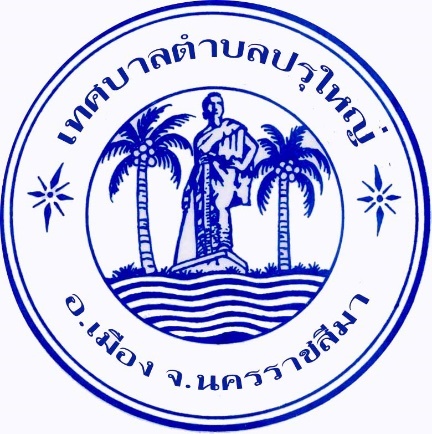 คู่มือการปฏิบัติงานป้องกันและบรรเทาสาธารณภัยเทศบาลตำบลปรุใหญ่อำเภอเมืองนครราชสีมา  จังหวัดนครราชสีมางานป้องกันและบรรเทาสาธารณภัย  เทศบาลตำบลปรุใหญ่๑. หลักการและเหตุผล สาธารณภัยยังคงมีแนวโน้มจะเกิดขึ้นอย่างต่อเนื่องและซับซ้อนมากขึ้น  เนื่องจากความแปรปรวนของ ภูมิอากาศโลก  ความเสื่อมโทรมของทรัพยากรธรรมชาติ  ประกอบกับการเปลี่ยนแปลงโครงสร้างสังคมไทยจากสังคมชนบทไปสู่สังคมเมืองอย่างรวดเร็ว  ประชาชนมีโอกาสอาศัยอยู่ในพื้นที่เลี่ยงภัยมากขึ้น  ส่งผลให้ความเสียหายจากสาธารณภัยรุนแรงมากขึ้น  ทั้งภัยธรรมชาติ  เช่น  อุทกภัย  วาตภัย  ภัยแล้ง  ภัยหนาว  และภัยจากการกระทำของมนุษย์  เช่น  อัคคีภัย  อุบัติภัย  การรั่วไหลของสารเคมีอันตราย  องค์กรปกครองส่วนท้องถิ่น  ซึ่งเป็นหน่วยงานที่อยู่ใกล้ชิดประชาชน  และมีบทบาทภารกิจในการเข้าไปให้ความช่วยเหลือและบรรเทาสาธารณภัยในลำดับแรกก่อนที่หน่วยงานภายนอกจะเข้าไปให้ความช่วยเหลือ  ประกอบกับพระราชบัญญัติป้องกันและบรรเทาสาธารณภัย  พ.ศ. ๒๕๕๐  กำหนดให้องค์กรปกครองส่วนท้องถิ่นมีหน้าที่ในการป้องกันและบรรเทาสาธารณภัย  และให้ผู้บริหารองค์กรปกครองส่วนท้องถิ่นเป็นผู้อำนวยการท้องถิ่นในการป้องกันและบรรเทาสาธารณภัยในท้องถิ่นตน  จึงถือเป็นภารกิจสำคัญขององค์กร ปกครองส่วนท้องถิ่นที่จะต้องเตรียมความพร้อมในการป้องกันสาธารณภัย  และพัฒนาขีดความสามารถในการ เผชิญเหตุและให้ความช่วยเหลือผู้ประสบภัยภายหลังจากสถานการณ์ภัยยุติ  ๒. วัตถุประสงค์ 2.๑. เพื่อให้การดำเนินงานจัดการงานป้องกันและบรรเทาสาธารณภัยของเทศบาลตำบลปรุใหญ่          มีขั้นตอน  หรือกระบวนการ  และแนวทางในการปฏิบัติงานเป็นมาตรฐานเดียวกัน 2.๒. เพื่อให้มั่นใจว่าได้มีการปฏิบัติตามข้อกำหนด  ระเบียบหลักเกณฑ์เกี่ยวกับการจัดการงานป้องกัน และบรรเทาสาธารณภัยที่กำหนดไว้อย่างสม่ำเสมอ  และมีประสิทธิภาพ  2.๓. เพื่อพัฒนาขีดความสามารถด้านการปูองกันและบรรเทาสาธารณภัยให้มีประสิทธิภาพ  สามารถลดความสูญเสียที่เกิดจากภัยพิบัติให้เหลือน้อยที่สุด 2.๔. เพื่อให้ประชาชนที่ประสบภัยได้รับการช่วยเหลือฟื้นฟูอย่างทั่วถึงและทันเวลา 2.๕. เพื่อบูรณาการระบบการสั่งการในการปูองกันและบรรเทาสาธารณภัยอย่างมีเอกภาพ 2.๖. เพื่อสร้างระบบบริหารจัดการสาธารณภัยที่ดี  และสอดคล้องกับวัฏจักรการเกิดภัย ๓. นิยามคำศัพท์ การป้องกัน  (Prevention)  หมายถึง  มาตรการและกิจกรรมต่าง ๆ  ที่กำหนดขึ้นล่วงหน้าทั้งทางด้าน โครงสร้าง  และที่มิใช่ด้านโครงสร้าง  เพื่อลดหรือควบคุมผลกระทบในทางลบจากสาธารณภัยการลดผลกระทบ  (Mitigation)  หมายถึง  กิจกรรมหรือวิธีการต่าง ๆ  เพื่อหลีกเลี่ยงและลด ผลกระทบทางลบจากสาธารณภัยและยังหมายถึงการลดและป้องกันมิให้เกิดเหตุหรือลดโอกาสที่อาจก่อให้เกิด สาธารณภัยการเตรียมความพร้อม  (Preparedness)  หมายถึง  มาตรการและกิจกรรมที่ดำเนินการล่วงหน้าก่อน เกิดสาธารณภัย  เพื่อเตรียมพร้อมการจัดการในสถานการณ์ฉุกเฉินให้สามารถรับมือกับผลกระทบจากสาธารณภัยได้อย่างทันการณ์  และมีประสิทธิภาพ การจัดการในภาวะฉุกเฉิน  (Emergency  Management)  หมายถึง  การจัดตั้งองค์กรและการบริหารจัดการด้านต่าง ๆ  เพื่อรับผิดชอบในการจัดการสถานการณ์ฉุกเฉินทุกรูปแบบ  โดยเฉพาะอย่างยิ่ง  การเตรียมความพร้อมรับมือและการฟื้นฟูบูรณะการพื้นฟูบูรณะ  (Rehabilitation)  หมายถึง  การพื้นฟูสภาพเพื่อทำให้สิ่งที่ถูกต้องหรือได้รับความ เสียหายจากสาธารณภัยได้รับการช่วยเหลือ  แก้ไขให้กลับคืนสู่สภาพเดิมหรือดีกว่าเดิม  รวมทั้งให้ผู้ประสบภัยสามารถดำรงชีวิตตามสภาพปกติได้โดยเร็ว  หน่วยงานของรัฐ  หมายถึง  ส่วนราชการ  รัฐวิสาหกิจ  องค์การมหาชน  และหน่วยงานอื่นของรัฐ  แต่ไม่หมายความรวมถึงองค์กรปกครองส่วนท้องถิ่น องค์กรปกครองส่วนท้องถิ่น  หมายถึง  องค์การบริหารส่วนตำบล  เทศบาล  องค์การบริหารส่วน จังหวัด  เมืองพัทยา  และองค์กรปกครองส่วนท้องถิ่นอื่นที่มีกฎหมายจัดตั้ง องค์กรปกครองส่วนท้องถิ่นแห่งพื้นที่  หมายถึง  องค์การบริหารส่วนตำบล  เทศบาล  และองค์กร ปกครองส่วนท้องถิ่นอื่นที่มีกฎหมายจัดตั้ง  แต่ไม่หมายรวมถึงองค์การบริหารส่วนจังหวัด  และกรุงเทพมหานครผู้บัญชาการป้องกันและบรรเทาสาธารณภัยแห่งชาติ  หมายถึง  รัฐมนตรีว่าการกระทรวงมหาดไทย รองผู้บัญชาการป้องกันและบรรเทาสาธารณภัยแห่งชาติ  หมายถึง  ปลัดกระทรวงมหาดไทย ผู้อำนวยการกลาง  หมายถึง  อธิบดีกรมป้องกันและบรรเทาสาธารณภัย ผู้อำนวยการจังหวัด  หมายถึง  ผู้ว่าราชการจังหวัด รองผู้อำนวยการจังหวัด  หมายถึง  นายกองค์การบริหารส่วนจังหวัด ผู้อำนวยการอำเภอ  หมายถึง  นายอำเภอ ผู้อำนวยการท้องถิ่น  หมายถึง  นายกองค์การบริหารส่วนตำบล  นายกเทศมนตรี  ผู้ช่วยผู้อำนวยการท้องถิ่น  หมายถึง  ปลัดองค์กรปกครองส่วนท้องถิ่น  เจ้าพนักงาน  หมายถึง  ผู้ซึ่งได้รับแต่งตั้งให้ปฏิบัติหน้าที่ในการป้องกันและบรรเทาสาธารณภัย  ในพื้นที่ต่าง ๆ  ตามพระราชบัญญัติป้องกันและบรรเทาสาธารณภัย  พ.ศ. ๒๕๔๐ กองอำนวยการป้องกันและบรรเทาสาธารณภัยจังหวัด  หมายถึง  องค์กรปฏิบัติในการป้องกันและ บรรเทาสาธารณภัยในเขตพื้นที่จังหวัด  กองอำนวยการป้องกันและบรรเทาสาธารณภัยอำเภอ  หมายถึง  องค์กรปฏิบัติในการป้องกันและบรรเทาสาธารณภัยในเขตอำเภอ  และทำหน้าที่ช่วยเหลือจังหวัดในการป้องกันและบรรเทาสาธารณภัย กองอำนวยการป้องกันและบรรเทาสาธารณภัยท้องถิ่นแห่งพื้นที่  หมายถึง  องค์กรปฏิบัติในการป้องกันและบรรเทาสาธารณภัยในเขตองค์การบริหารส่วนตำบล/เทศบาล  และเป็นหน่วยเผชิญเหตุเมื่อเกิด  สาธารณภัยขึ้นในพื้นที่๔. การจัดตั้งกองอำนวยการป้องกันและบรรเทาสาธารณภัย 4.๑. องค์กรปฏิบัติ 4.1.1. กองอำนวยการป้องกันและบรรเทาสาธารณภัยของเทศบาลตำบลปรุใหญ่ ทำหน้าที่เป็นหน่วยงานของผู้อำนวยการท้องถิ่น  และให้มีที่ทำการโดยให้ใช้ที่ทำการ/สำนักงานเทศบาลตำบลปรุใหญ่เป็นสำนักงานของผู้อำนวยการท้องถิ่น  มีนายกเทศมนตรีตำบลปรุใหญ่  เป็นผู้อำนวยการ  และมีปลัดและรองปลัดเทศบาลตำบลปรุใหญ่  เป็นผู้ช่วยผู้อำนวยการ  กำนัน  ผู้ใหญ่บ้าน  และภาคเอกชนในพื้นที่ร่วมปฏิบัติงานในกองอำนวยการป้องกันและบรรเทาสาธารณภัย  รับผิดขอบในการป้องกันและบรรเทาสาธารณภัยในเขตเทศบาลตำบลปรุใหญ่และเป็นหน่วยเผชิญเหตุเมื่อเกิดภัยพิบัติขึ้นในพื้นที่ 4.1.2. ภารกิจของกองอำนวยการป้องกันและบรรเทาสาธารณภัยเทศบาลตำบลปรุใหญ่ (๑) อำนวยการ  ควบคุม  ปฏิบัติงาน  และประสานการปฏิบัติเกี่ยวกับการดำเนินการป้องกันและบรรเทาสาธารณภัยในเขตพื้นที่เทศบาลตำบลปรุใหญ่ (๒) สนับสนุนกองอำนวยการป้องกันและบรรเทาสาธารณภัย  ซึ่งมีพื้นที่ติดต่อ  หรือใกล้เคียง  หรือเขตพื้นที่อื่นเมื่อได้รับการร้องขอ (๓) ประสานกับส่วนราชการและหน่วยงานที่เกี่ยวข้องในเขตพื้นที่ที่รับผิดขอบ  รวมทั้ง  ประสานความร่วมมือกับภาคเอกชนในการปฏิบัติการป้องกันและบรรเทาสาธารณภัยทุกขึ้นตอน ๔.๒. โครงสร้างและหน้าที่ของกองอำนวยการป้องกันและบรรเทาสาธารณภัยเทศบาลตำบลปรุใหญ่ ๔.๒.๑. โครงสร้างกองอำนวยการป้องกันและบรรเทาสาธารณภัยเทศบาลตำบลปรุใหญ่ ประกอบด้วย  ๕  ฝ่าย  ได้แก่ (๑) ฝ่ายอำนวยการ  ทำหน้าที่  อำนวยการ  ควบคุม  กำกับดูแลในการป้องกันและบรรเทา     สาธารณภัย  ให้เป็นไปอย่างมีประสิทธิภาพและประสิทธิผล  รวมทั้งวางระบบการติดตามติดต่อสื่อสารในการ ป้องกันและบรรเทาสาธารณภัยระหว่างกองอำนวยการป้องกันและบรรเทาสาธารณภัยทุกระดับ  และฝ่ายที่ เกี่ยวข้องให้การติดต่อเป็นไปอย่างรวดเร็ว  ต่อเนื่อง  และเชื่อถือได้ตลอดเวลา (๒) ฝ่ายแผนและโครงการ  ทำหน้าที่  เกี่ยวกับงานการวางแผนการป้องกันและบรรเทา          สาธารณภัย  การพัฒนาแผนงาน  การพัฒนาเกี่ยวกับการป้องกันและบรรเทาสาธารณภัยในทุกขึ้นตอนงาน  ติดตามประเมินผลงาน  การฝึกซ้อมแผนฯ  งานการจัดฝึกอบรมต่าง ๆ  และงานการจัดทำโครงการเกี่ยวกับการป้องกันและบรรเทาสาธารณภัย (๓) ฝ่ายป้องกันและปฏิบัติการ  ทำหน้าที่  ติดตามสถานการณ์  รวบรวมข้อมูล  ประเมินสถานการณ์ที่อาจเกิดขึ้น  วางมาตรการต่าง ๆ  ในการปูองกันภัยมิให้เกิดขึ้น  หรือเกิดขึ้นแล้วให้ได้รับความ เสียหายน้อยที่สุด  จัดระเบียบแจ้งเตือนภัยการช่วยเหลือประชาชนผู้ประสบภัย  งานการข่าว  การรักษาความปลอดภัย  และการปฏิบัติการจิตวิทยา(๔) ฝ่ายฟื้นฟูบูรณะ  ทำหน้าที่  สำรวจความเสียหาย  และความต้องการด้านต่าง ๆ  จัดทำบัญชีผู้ประสบสาธารณภัย  ประสานกับทุกหน่วยงานที่เกี่ยวข้องกับการสงเคราะห์ผู้ประสบสาธารณภัย  เพื่อให้การสงเคราะห์และฟื้นฟูคุณภาพชีวิต  ทั้งทางด้านร่างกายและจิตใจแก่ผู้ประสบสาธารณภัย  พร้อมทั้งดำเนินการ  ฟื้นฟูบูรณะสิ่งที่ชำรุดเสียหายให้กลับคืนสู่สภาพเดิม  หรือใกล้เคียงกับสภาพเดิมให้มากที่สุด (5) ฝ่ายประชาสัมพันธ์  ทำหน้าที่  เป็นเจ้าหน้าที่เกี่ยวกับการประชาสัมพันธ์  เผยแพร่ความรู้  เกี่ยวกับการป้องกันและบรรเทาสาธารณภัย  และการแถลงข่าวข้อเท็จจริงเกี่ยวกับความเสียหาย  และความ ช่วยเหลือให้แก่สื่อมวลชนและประชาชนทั่วไปได้ทราบ๔.๓. การบรรจุกำลัง ๔.๓.๑. ในภาวะปกติ  ใช้กำลังเจ้าหน้าที่ของเทศบาลตำบลปรุใหญ่เป็นหลัก ๔.๓.๒. เมื่อคาดว่าจะเกิดหรือเกิดสาธารณภัยขึ้นในพื้นที่ใด  ให้กองอำนวยการป้องกันและบรรเทาสาธารณภัยเข้าควบคุมสถานการณ์  ปฏิบัติหน้าที่  และเพื่อช่วยเหลือประชาชนให้พื้นที่โดยเร็ว  และรายงานใหผู้อำนวยการอำเภอเมืองนครราชสีมาทราบทันที๕. สถานที่ตั้ง ตั้งอยู่  ณ  ที่ทำการเทศบาลตำบลปรุใหญ่  หมู่ที่  ๗  ตำบลปรุใหญ่  อำเภอเมืองนครราชสีมา  จังหวัดนครราชสีมา  30000  ๖. แนวทางปฏิบัติ เพื่อเตรียมการด้านทรัพยากร  ระบบการปฏิบัติการ  และเตรียมความพร้อมไว้รองรับสถานการณ์     สาธารณภัยที่อาจเกิดขึ้นในพื้นที่รับผิดชอบได้อย่างมีประสิทธิภาพ  หลักการปฏิบัติ  ให้เทศบาลตำบลปรุใหญ่  และหน่วยงานที่เกี่ยวข้อง  จัดเตรียมและจัดหาทรัพยากรที่  จำเป็น  เพื่อการป้องกันและบรรเทาสาธารณภัยให้เหมาะสมกับผลการประเมินความเสี่ยงและความล่อแหลมของพื้นที่  รวมทั้งการวางแนวทางการปฏิบัติการให้พร้อมเผชิญสาธารณภัย  และดำเนินการฝึกซ้อมตามแผนที่กำหนดอย่างสม่ำเสมอเป็นประจำ  เพื่อให้เกิดความพร้อมในทุกด้านและทุกภาคส่วนในเขตพื้นที่เทศบาลตำบลปรุใหญ่7. การปฏิบัติในภาวะฉุกเฉิน วัตถุประสงค์ ๑. เพื่อดำเนินการระงับภัยที่เกิดขึ้นให้ยุติลงโดยเร็ว  หรือลดความรุนแรงของภัยที่เกิดขึ้น  โดยการ ประสานความร่วมมือจากทุกภาคส่วน ๒. เพื่อรักษาชีวิต  ทรัพย์สิน  และสภาวะแวดล้อมที่ได้รับผลกระทบจากการเกิดภัยพิบัติ  หลักการปฏิบัติ คณะกรรมการป้องกันและบรรเทาสาธารณภัยหมู่บ้าน/ขุมชน  กองอำนวยการป้องกันและบรรเทา   สาธารณภัย  เทศบาลตำบลปรุใหญ่  หรือกองอำนวยการป้องกันและบรรเทาสาธารณภัย  อำเภอเมืองนครราชสีมา  และหน่วยงานที่เกี่ยวข้องดำเนินการตามขึ้นตอนและวิธีปฏิบัติ  ดังนี้๑. กรณีเมื่อเกิดสาธารณภัย  ระดับหมู่บ้าน/ชุมชน2. กรณีสาธารณภัยรุนแรงเกินกว่าระดับหมู่บ้าน / ชุมชนจะควบคุมได้๓. กรณีสาธารณภัยรุนแรงเกินกว่าระดับท้องถิ่นจะควบคุมได้8. การอพยพ วัตถุประสงค์ เพื่อเป็นการรักษาความปลอดภัยในชีวิตและทรัพย์สินของประชาชนและของรัฐ  และสามารถดำเนินการอพยพเคลื่อนย้ายให้เป็นไปอย่างมีระบบ  สามารถระงับการแตกตื่นเสียขวัญของประชาชนไปสู่สถานที่ปลอดภัยได้อย่างมีประสิทธิภาพ  และเพื่อเป็นการเคลื่อนย้ายส่วนราชการมาอยู่ในเขตปลอดภัยและสามารถให้การบริการประชาชนได้หลักการปฏิบัติ๑. การเตรียมการอพยพ๒. การจัดระเบียบสถานที่อพยพและการรักษาความปลอดภัย๓. การดำเนินการอพยพขณะเกิดภัย๔. การดำเนินการอพยพเมื่อภัยสิ้นสุด9. กฎหมายที่เกี่ยวข้อง 	9.1  พระราชบัญญัติป้องกันและบรรเทาสาธารณภัย  พ.ศ. ๒๕๕๐ 9.2  ระเบียบกระทรวงการคลังว่าด้วยเงินทดรองราชการ  เพื่อช่วยเหลือผู้ประสบภัยพิบัติกรณีฉุกเฉิน พ.ศ. ๒๕๖๒ 9.3  ระเบียบกระทรวงมหาดไทยว่าด้วยค่าใช้จ่าย  เพื่อช่วยเหลือประชาชนตามอำนาจหน้าที่ของ องค์กรปกครองส่วนท้องถิ่น  พ.ศ. 2566 10. สถานที่ให้บริการ งานป้องกันและบรรเทาสาธารณภัย  เทศบาลตำบลปรุใหญ่  ตำบลปรุใหญ่  อำเภอเมืองนครราชสีมา  จังหวัดเมืองนครราชสีมา  11. ระยะเวลาเปิดให้บริการ  ณ  สำนักงานเทศบาล 11.1  กรณีเหตุด่วนด้านสาธารณภัยให้บริการตลอด  24  ชั่วโมง 11.2  เปิดให้บริการวันจันทร์  ถึง  วันศุกร์  ตั้งแต่เวลา  08:30 - 16:30  (ไม่มีพักเที่ยง) 12. ช่องทางการติดต่อสอบถามข้อมูล 12.1  หมายเลขโทรศัพท์  ๐๔4 - 300466	12.3  เว็บไซต์เทศบาล https://www.pruyai.go.th/ขั้นตอนการดำเนินงานด้านการช่วยเหลือเหตุสาธารณภัย  กรณีฉุกเฉิน(รวม  4  ขั้นตอน  ปฏิบัติทันทีที่ได้รับแจ้งเหตุ)ขั้นตอนการดำเนินงานด้านการสนับสนุนน้ำอุปโภค - บริโภค(รวม  6  ขั้นตอน  180  นาที  หรือ  3  ชั่วโมง)ขั้นตอนการปฏิบัติงานพนักงานขับรถบรรทุกน้ำ  กรณี  ส่งน้ำอุปโภค – บริโภค(รวม  3  ขั้นตอน  150  นาที  หรือ  2  ชั่วโมง  30  นาที)ขั้นตอนการปฏิบัติงานพนักงานขับรถบรรทุกน้ำอเนกประสงค์(รวม  3  ขั้นตอน  ปฏิบัติทันทีที่ได้รับคำสั่งจากผู้บังคับบัญชา)ขั้นตอนการปฏิบัติงานหน่วยปฏิบัติงานระบบการแพทย์ฉุกเฉิน(รวม  4  ขั้นตอน  ปฏิบัติทันทีที่ได้รับคำสั่งจากศูนย์สั่งการ)ขั้นตอนการปฏิบัติงานการช่วยเหลือเยียวยาผู้ประสบภัยพิบัติ  กรณีฉุกเฉิน(รวม  12  ขั้นตอน  ระยะเวลาดำเนินการ  90  วัน  นับแต่วันที่เกิดสาธารณภัย)ขั้นตอนการปฏิบัติงานการระงับเหตุอัคคีภัย(รวม  3  ขั้นตอน  กรณีเกิดเหตุในพื้นที่รับผิดชอบ,  5  ขั้นตอน  กรณีเกิดเหตุนอกพื้นที่)ภาคผนวกแบบรายงานเหตุด่วนสาธารณภัย ความเร่งด่วน  ด่วนที่สุด ที่  สป          /	  				  วันที่            เดือน                  พ.ศ.           จาก  	นายกเทศมนตรีตำบลปรุใหญ่ ถึง 	นายอำเภอเมืองนครราชสีมา …….........................................................................................................................................................................	๑. ชนิดของภัย     □ อุทกภัย   □ วาตภัย   □ ภัยแล้ง   □ อัคคีภัย   □ ไฟป่า   □ อากาศหนาว □ แผ่นดินไหวและอาคารถล่ม  □ สารเคมีและวัตถุอันตราย  □ อุบัติเหตุ  □ ทุ่นระเบิดกับระเบิด □ การบ้องกันและระงับภัยทางอากาศ    □ การก่อวินาศกรรม  □ การอพยพประชาชนและส่วนราชการ  □ อื่น ๆ ๒. ความรุนแรงของภัย     □ เล็กน้อย     □ บ้านกลาง     □ รุนแรง ๓. ช่วงเวลาที่เกิดภัย 	เริ่มต้นเมื่อวันที่.............เดือน............................พ.ศ. .................เวลา...............น. 	สิ้นสุดเมื่อวันที่.............เดือน............................พ.ศ. .................เวลา...............น. ๔. สถานที่เกิดภัย  เลขที่............หมู่ที่........ตำบลปรุใหญ่  อำเภอเมืองนครราชสีมา  จังหวัดนครราชสีมา ๕. ราษฎรที่ประสบภัย 	๕.๑ ราษฎรได้รับความเดือดร้อน................................คน ...............................ครัวเรือน 	๕.๒ บาดเจ็บ................... - .......................คน 	๕.๓ เสียชีวิต.................... - .......................คน 	๕.๔ สูญหาย..................... - .......................คน 	๕.๕ อพยพไปยังที่ปลอดภัย...............-...............คน ......... - .........ครัวเรือน ๖.ความเสียหายเบื้องต้น 	๖.๑ อาคารสิ่งปลูกสร้าง/บ้านเรือน.............................-............................แห่ง 	๖.๒ พื้นที่และทรัพย์สินทางการเกษตร........................-...............................ไร่ 	๖.๓ สิ่งสาธารณประโยชน์(เซ่น ถนน ฝาย สะพาน ฯลฯ) .................- ..............แห่ง 	๖.๔ ประมาณการความเสียหายในเบื้องต้น.........................................บาท 	๖.๕ อื่น ๆ (ระบุ)......................- ....................หน่วย ๗. การบรรเทาภัยในเบื้องต้น  เทศบาลตำบลปรุใหญ่ได้ดำเนินการตรวจสอบความเสียหายในเบื้องต้น แล้ว............................................................................................................................................................. ๘. เครื่องมือ/อุปกรณ์ที่ใช้รถดับเพลิง  -  คัน  รถบรรทุกน้ำ - คัน  รถกู้ภัย - คัน  รถกู้ชีพ - คัน 	รถบรรทุก - คัน  เรือ - ลำ  เครื่องสูบน้ า - เครื่อง  เครื่องมืออื่น ๆ - 	๙. การดำเนินงานของส่วนราชการ  อาสาสมัคร  มูลนิธิในพื้นที่.......................................................... 	□ ส่วนราชการอื่น  (ซื่อ) ..........................................  □ ภาคเอกชน  (ซื่อ) ......................................... (ลงซื่อ)..........................................ผู้รายงาน       (......................................)       ตำแหน่ง นายกเทศมนตรีตำบลปรุใหญ่คำขอหนังสือรับรองกรณีผู้ประสบภัย  หรือเจ้าของ  หรือผู้ครอบครองทรัพย์สินร้องขอหลักฐานเพื่อรับการสงเคราะห์  หรือบริการอื่นใด เขียนที่...................................................             วันที่...............เดือน..............................พ.ศ......................ข้อ ๑ ข้าพเจ้า........................................................อายุ.................ปี สัญชาติ....................................... อยู่บ้านเลขที่......................ตรอก/ซอย......................................ถนน..................................................................... ตำบล/แขวง...........................................อำเภอ/เขต....................................จังหวัด........................................ หมายเลขโทรศัพท์....................................................................... ในฐานะ	□ ผู้ประสบภัย □ เจ้าของทรัพย์สิน □ ผู้ครอบครองทรัพย์สิน 	□ ทายาทโดยธรรมของผู้ประสบภัย/เจ้าของทรัพย์สิน/ผู้ครอบครองทรัพย์สิน ซื่อ................... 	□ ผู้รับมอบอำนาจของผู้ประสบภัย/เจ้าของทรัพย์สิน/ผู้ครอบครองทรัพย์สิน ซื่อ.................... ได้รับผลกระทบจากเหตุการณ์...............................................................................(ระบุประเภทของสาธารณภัย) เมื่อวันที่............เดือน......................พ.ศ.............เวลา................น.  (ที่เกิดสาธารณภัย)  ได้รับความเสียหายดังนี้ (๑).........................................................................................................................................................................(๒)......................................................................................................................................................................... (๓).........................................................................................................................................................................ข้อ ๒ ข้าพเจ้าขอยื่นคำขอต่อ………………………………………………………………………………………………………ขอให้ออกหนังสือรับรองไว้เป็นหลักฐานเพื่อ......................................................................................................... โดยได้แนบเอกสารหลักฐานประกอบการพิจารณา  ปรากฏดังนี้  (ใส่เครื่องหมาย √ ใน □ หน้าข้อความที่ต้องการ) □ ๑. หลักฐานแสดงสถานภาพความเป็นบุคคลธรรมดา  หรือนิติบุคคล 	□ บุคคลธรรมดา 		□ สำเนาบัตรประชาชน  หรือสำเนาทะเบียนบ้าน  หรือเอกสารอื่นใดที่ทางราชการออกให้ 		□ สำเนาทะเบียนพาณิชย์  (ถ้ามี) 		□ อื่น ๆ................................................................................ 	□ นิติบุคคล  		□ สำเนาหนังสิรับรองนิติบุคคล 		□ สำเนาหนังสือบริคณห์สนธิ  (ถ้ามี) 		□ สำเนาวัตถุประสงค์ของห้างหุ้นส่วน  (ถ้ามี) 		□ อื่น ๆ................................................................................  □ ๒. หลักฐานเอกสารแสดงสิทธิ □ ๓. หนังสือมอบอ านาจ (ถ้ามี) □ ๔. เอกสารการสอบสวนพยาน  (ถ้ามี) □ ๕. อื่น ๆ ............................................. รวม.........................................ฉบับ ข้าพเจ้าขอรับรองว่าข้อความดังกล่าวข้างต้นเป็นความจริงทุกประการ 	(ลงซื่อ)....................................................ผู้ยื่นคำขอ                                 ( ……....................................................)คำเตือน  ผู้ใดแจ้งความอันเป็นเท็จ  แก่เจ้าพนักงานมีความผิดตราประมวลกฎหมายอาญา  มาตรา  ๑๓๗  มาตรา  ๒๖๗  และมาตรา  ๒๖๘  หมายเหตุ  ในกรณีผู้ประสบภัย  หรือเจ้าของทรัพย์สิน  หรือผู้ครอบครองทรัพย์สินถึงแก่ความตายหรือไม่ สามารถยื่นคำขอได้ด้วยตนเอง  ให้ทายาทโดยธรรม  ผู้จัดการมรดก  หรือผู้รับมอบอำนาจของผู้นั้น  แล้วแต่กรณีเป็นผู้ยื่นคำขอ  พร้อมแสดงหลักฐาน  การเป็นทายาท  ผู้จัดการมรดก  และการมอบอำนาจดังกล่าวด้วย  												     . สำหรับเจ้าหน้าที่ ตรวจสอบแล้วครบถ้วนถูกต้อง 	(ลงซื่อ)....................................................ผู้ตรวจสอบ( ........................................................... )	(ลงซื่อ)....................................................ผู้รับรอง  ( ........................................................... )	(ลงซื่อ).....................................................ผู้รับรอง           ( ........................................................... )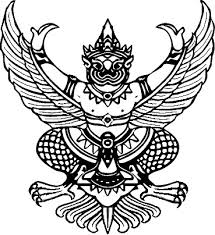                                                        	สำนักงานเทศบาลตำบลปรุใหญ่	อำเภอเมืองนครราชสีมา	จังหวัดนครราชสีมา  30000	วันที่.....................เดือน..........................พ.ศ………………...หนังสือรับรองผู้ประสบภัยประเภทบุคคลธรรมดาหนังสือฉบับนี้ให้ไว้เพื่อรับรองว่า.............................................เกิดวันที่................................... เลขประจำตัวประซาซน/หนังสือเดินทางเลขที่................................./............................อื่น ๆ......................(ถ้ามี) ที่อยู่ที่ประสบภัย  บ้านเลขที่......................หมู่ที่....................ถนน..............................ตำบลปรุใหญ่  อำเภอเมืองนครราชสีมา  จังหวัดนครราชสีมา  รหัสไปรษณีย์  30000  โทรศัพท์............................................................. ที่อยู่ตามทะเบียนบ้านหรือที่อยู่ที่ติดต่อได้  บ้านเลขที่.................หมู่ที่.................ถนน....................ตำบลปรุใหญ่ อำเภอเมืองนครราชสีมา  จังหวัดนครราชสีมา  รหัสไปรษณีย์  30000  โทรศัพท์............................................... เป็นผู้ประสบภัยหรือได้รับผลกระทบจากเหตุการณ์................................................(ระบุประเภทของสาธารณภัยและสถานที่เกิดภัย)  เมื่อวันที่............................................................................... ความเสียหายของผู้ประสบภัย  ตามบัญชีความเสียหายแนบท้ายหนังสือรับรองของผู้ประสบภัยประเภทบุคคลธรรมดาฉบับนี้ ผู้ประสบภัยมีสิทธิที่จะได้รับการสงเคราะห์และฟื้นฟูจากหน่วยงานของทางราชการด้านใด ด้านหนึ่งหรือหลายด้านตามเงื่อนไข  หลักเกณฑ์  และแนวทางที่หน่วยงานนั้นกำหนด  รายละเอียดตาราง แสดงสิทธิที่จะได้จากทางราชการปรากฏตามแนบท้ายนี้ ให้  ณ  วันที่…………….เดือน………………………..พ.ศ………………		(นางฉมามาศ  อินทรักษา)	          นายกเทศมนตรีตำบลปรุใหญ่หลักการปฏิบัติหลักการปฏิบัติแนวทางปฏิบัติ1. การป้องกันและลดผลกระทบ1. การป้องกันและลดผลกระทบ1. การป้องกันและลดผลกระทบ1.1 การวิเคราะห์ความเสียงภัย1.2 การเตรียมการด้านฐานข้อมูลและระบบสารสนเทศ1.1 การวิเคราะห์ความเสียงภัย1.2 การเตรียมการด้านฐานข้อมูลและระบบสารสนเทศ- ประเมินความเสี่ยงภัยและความส่อแหลมในเขตพื้นที่  โดยพิจารณาจากข้อมูลสถิติการเกิดภัย  และจากการวิเคราะห์ข้อมูลสภาพแวดล้อมต่าง ๆ - จัดทำแผนที่เสี่ยงภัยแยกตามประเภทภัย- จัดทำฐานข้อมูล  เพื่อสนับสนุนการบริหารจัดการสาธารณภัย - พัฒนาระบบเชื่อมโยงข้อมูลด้านสาธารณภัยระหว่างหน่วยงานให้มีประสิทธิภาพและสามารถไข้งานได้ร่วมกัน - กระจายข้อมูลด้านสาธารณภัยไปยังหน่วยงานที่มีหน้าที่ปฏิบัติการ๑.๓ การส่งเสริมให้ความรู้และสร้างความตระหนัก  ด้านการป้องกันและบรรเทา       สาธารณภัย๑.๓ การส่งเสริมให้ความรู้และสร้างความตระหนัก  ด้านการป้องกันและบรรเทา       สาธารณภัย- สนับสนุนให้สื่อประชาสัมพันธ์ให้มีบทบาทในการรณรงค์ประชาสัมพันธ์  เพื่อปลูกฝังจิตสำนึกด้านความปลอดภัยอย่างต่อเนื่อง - เผยแพร่และเสริมสร้างความรู้ความเข้าใจแก่ประชาชนเกี่ยวกับความปลอดภัยในชีวิตประจำวัน - พัฒนารูปแบบและเนื้อหาการรณรงค์ประชาสัมพันธ์ให้ชัดเจนเข้าใจง่าย  เหมาะสม  เข้าถึงกลุ่มเป้าหมายแต่ละกลุ่ม  และเป็นที่น่าสนใจ - ส่งเสริมและสนับสนุนให้องค์กรเครือข่ายในการป้องกัน  และบรรเทาสาธารณภัยทุกภาคส่วน  ทั้งภาครัฐ  ภาคเอกชน  และอาสาสมัครต่าง ๆ  มีส่วนร่วมในการรณรงค์ในเรื่องความปลอดภัยอย่างต่อเนื่อง๑.๔ การเตรียมการป้องกันด้านโครงสร้างและเครื่องหมายสัญญาณเตือนภัย๑.๔ การเตรียมการป้องกันด้านโครงสร้างและเครื่องหมายสัญญาณเตือนภัย- จัดหาพื้นที่รองรับน้ำและกักเก็บน้ำ - สร้างอาคารหรือสถานที่  เพื่อเป็นสถานที่หลบภัย  สำหรับพื้นที่ที่การหนีภัยทำได้ยาก  หรือไม่มีพื้นที่หลบภัยที่เหมาะสม - ก่อสร้าง/ปรับปรุงเส้นทาง  เพื่อการส่งกำลังบำรุง  หรือเส้นทางไปสถานที่หลบภัยให้ใช้การได้๒. การเตรียมความพร้อม ๒. การเตรียมความพร้อม ๒. การเตรียมความพร้อม ๒.๑ ด้านการจัดระบบปฏิบัติการฉุกเฉิน๒.๑ ด้านการจัดระบบปฏิบัติการฉุกเฉิน- จัดทำคู่มือและจัดทำแผนปฏิบัติการฉุกเฉินและแผนสำรองของหน่วยงาน  และมีการฝึกซ้อมแผน - จัดเตรียมระบบการติดต่อสื่อสารหลักและสื่อสารสารสำรอง - กำหนดแนวทางการประชาสัมพันธ์ข่าวสารแก่ประชาชน  และเจ้าหน้าที่ - จัดเตรียมระบบการแจ้งเตือนภัยและส่งสัญญาณเตือนภัยให้ประชาชน  และเจ้าหน้าที่ได้รับทราบล่วงหน้า หลักการปฏิบัติแนวทางปฏิบัติแนวทางปฏิบัติ- จัดเตรียมเส้นทางอพยพและจัดเตรียมสถานที่  ปลอดภัยสำหรับคนและสัตว์เลี้ยง - กำหนดมาตรการรักษาความปลอดภัย  ความสงบ  เรียบร้อย  รวมทั้งการควบคุม  การจราจรและการสัญจรภายในเขตพื้นที่ - จัดระบบการดูแลสิ่งของบริจาคและการสงเคราะห์ ผู้ประสบภัย - จัดทำบัญชีรายชื่อคนที่ต้องช่วยเหลือเป็นกรณีพิเศษ๒.๒ ด้านบุคลากร๒.๒ ด้านบุคลากร- จัดเตรียมเจ้าหน้าที่ที่รับผิดชอบงานป้องกันและบรรเทา     สาธารณภัย  และกำหนดวิธีการปฏิบัติตามหน้าที่และขั้นตอนต่าง ๆ  วางระบบการพัฒนาศักยภาพและการฝึกอบรมบุคลากร  ด้านการป้องกันและบรรเทาสาธารณภัย - จัดทำบัญชีผู้เชี่ยวชาญเฉพาะด้านต่าง ๆ  หรือเจ้าหน้าที่จากหน่วยงาน  และองค์กรที่เกี่ยวข้อง - การเสริมสร้างศักยภาพชุมชน  ด้านการป้องกันและบรรเทาสาธารณภัย  โดยการฝึกอบรมประชาชน๒.๓ ด้านเครื่องจักรกล  ยานพาหนะ  วัสดุ  อุปกรณ์  เครื่องมือเครื่องใช้  และพลังงาน๒.๓ ด้านเครื่องจักรกล  ยานพาหนะ  วัสดุ  อุปกรณ์  เครื่องมือเครื่องใช้  และพลังงาน- จัดเตรียมเครื่องจักรกล  ยานพาหนะ  เครื่องมือ  วัสดุอุปกรณ์ที่จำเป็นให้พร้อมใช้งานได้ทันที - จัดทำบัญชีเครื่องจักรกล  ยานพาหนะ  เครื่องมือ  วัสดุ อุปกรณ์ของหน่วยงาน  ภาคีเครือข่ายทุกภาคส่วน - พัฒนาเครื่องจักรกล เครื่องมือ วัสดุอุปกรณ์  ด้านสาธารณภัยให้ทันสมัย - จัดหาเครื่องมือและอุปกรณ์ที่จะเป็นพื้นฐานสำหรับชุมชน - จัดเตรียมระบบเตือนภัย - จัดหาน้ำมันเชื้อเพลิงสำรอง/แหล่งพลังงานสำรอง๒.๔ ด้านการเตรียมรับสถานการณ์๒.๔ ด้านการเตรียมรับสถานการณ์- จัดประชุมหน่วยงานที่เกี่ยวข้องกับการป้องกันและบรรเทาสาธารณภัย  เช่น  สถานพยาบาล  ไฟฟ้า  ประปา  ผู้นำชุมชน  ฯลฯ - มอบหมายภารกิจความรับผิดชอบให้แก่หน่วยงานนั้น - กำหนดผู้ประสานงานที่สามารถติดต่อได้ตลอดเวลาของหน่วยงานหลักการปฏิบัติแนวทางปฏิบัติ๑. การแจ้งเหตุประชาชน / อาสาสมัคร / คณะกรรมการฯ  ฝ่ายแจ้งเตือนภัย  แจ้งเหตุให้ประธานคณะกรรมการป้องกันและบรรเทาสาธารณภัยหมู่บ้าน / ชุมชนและผู้อำนวยการท้องถิ่น / ผู้ที่ผู้อำนวยการท้องถิ่น  มอบหมายทราบ  โดยทางวิทยุสื่อสาร/โทรศัพท์ - วิทยุสื่อสารความถี่  โทรศัพท์สายด่วน  ๐๔4 - 300466๒. การระงับเหตุคณะกรรมการป้องกันและบรรเทาสาธารณภัย  หมู่บ้าน / ชุมชน / อปพร. / มิสเตอร์เตือนภัย / OTOS / อาสาสมัคร  เข้าระงับเหตุตามแผนป้องกันและบรรเทาสาธารณภัยชุมชน๓. การประสานหน่วยงานต่าง ๆ- กรณีผู้บาดเจ็บให้ประสานสถานพยาบาลในพื้นที่ / ข้างเคียง - กรณีเกินศักยภาพของหมู่บ้าน / ชุมชนในการระงับภัย  ให้ประธานคณะกรรมการป้องกันและบรรเทาสาธารณภัยหมู่บ้าน / ชุมชน  รายงานต่อผู้อำนวยการท้องถิ่น  เพื่อขอความช่วยเหลือหลักการปฏิบัติแนวทางปฏิบัติ๑. การจัดตั้งศูนย์อำนวยการเฉพาะกิจฯผู้อำนวยการท้องถิ่นออกคำสั่งตั้งศูนย์อำนวยการเฉพาะกิจ๒. การเฝ้าระวัง  ติดตาม  และรับแจ้งเหตุ   ๒๔  ชั่วโมงจัดเวรเฝ้าระวังติดตามสถานการณ์๓. แจ้งข่าวเตือนภัย- แจ้งผู้ประสานงานของหน่วยงานที่เกี่ยวข้องทราบ - แจ้งผ่านทางสื่อต่าง ๆ - ออกประชาสัมพันธ์เสียงตามสายหลักการปฏิบัติแนวทางปฏิบัติ๔. การระงับเหตุผู้อำนวยการท้องถิ่นเข้าพื้นที่  และตั้งศูนย์บัญชาการ เหตุการณ์ในที่   เกิดเหตุ  เพื่อเป็นจุดสั่งการ  พร้อมจัด บุคลากร  เครื่องมือ  เครื่องใช้  อุปกรณ์  และยานพาหนะในการระงับเหตุ๕. การช่วยเหลือผู้ประสบภัย- ปฏิบัติการค้นหา  และช่วยเหลือผู้ประสบภัย - ปฐมพยาบาลผู้ประสบภัยที่เจ็บป่วย  เพื่อส่งไปรักษาตัวในโรงพยาบาลต่อไป - จัดหาปัจจัยสี่ให้แก่ผู้ประสบภัย - ให้การสงเคราะห์ผู้ประสบภัย๖. การรายงานสถานการณ์จัดเตรียมเจ้าหน้าที่  เพื่อรายงานสถานการณ์ให้กองอำนวยการป้องกันและบรรเทาสาธารณภัยอำเภอ  และกองอำนวยการป้องกันและบรรเทาสาธารณภัย  จังหวัดทราบ จนกระทั่งสถานการณ์ภัยสิ้นสุด๗. การประสานงานกับหน่วยงานต่าง ๆ- กรณีต้องขอรับการสนับสนุนจากกองอำนวยการป้องกันและบรรเทาสาธารณภัย  อปท.  ข้างเคียง / ส่วนราชการ ต่าง ๆ  ในพื้นที่ / องค์กรสาธารณกุศล  ภาคเอกชน  หรือ กองอำนวยการป้องกันและบรรเทาสาธารณภัยระดับเหนือขึ้นไป - วิทยุสื่อสาร  ความถี่  ๑๕๔.๙๗๕  MHz - โทรศัพท์สายด่วน  ๐๘๙ - ๖๙๘๘๑๕๗๘. การอพยพเมื่อสถานการณ์เลวร้ายและจำเป็นต้องอพยพ  ให้ดำเนินการอพยพ  เคลื่อนย้ายอย่างเป็นระบบหลักการปฏิบัติแนวทางปฏิบัติการส่งต่อการควบคุมสถานการณ์กรณีสถานการณ์รุนแรงเกินกว่าศักยภาพของท้องถิ่นจะรับ สถานการณ์ได้  ให้รายงานต่อผู้อำนวยการอำเภอ  เพื่อส่งมอบการควบคุมสถานการณ์ต่อไปหลักการปฏิบัติแนวทางปฏิบัติ๑. จัดทำแผนอพยพในพื้นที่เสี่ยงจากสาธารณภัยประชุมผู้ที่เกี่ยวข้อง๒. เตรียมการเกี่ยวกับการอพยพ- ประชุมและสำรวจสถานที่ - สถานที่ปลอดภัย  สำหรับการอพยพประชาชนและสัตว์เลี้ยง - เส้นทางหลัก  และสำรองสำหรับอพยพ - ป้ายแสดงสัญญาณเตือนภัย  ป้ายบอกเส้นทางอพยพทั้งเส้นทางหลักและเส้นทางรอง - จัดเตรียมเครื่องมือ  อุปกรณ์  ยานพาหนะ  ที่จำเป็นต่อการอพยพ - จัดลำดับความสำคัญซองการอพยพ  โดยจัดแบ่ง ประเภทซองบุคคลตามลำดับความสำคัญเร่งด่วน - กำหนดจุดนัดหมายประจำชุมชนและพื้นที่รองรับการอพยพ - จัดทำคู่มือการอพยพจากสาธารณภัยที่สั้นง่ายต่อการทำความเข้าใจให้ประชาชนได้ศึกษา๓. จัดเตรียมสรรพกำลังหน่วยปฏิบัติการฉุกเฉิน หรือหน่วยอพยพทบทวนและฝึกซ้อมแผนอย่างสม่ำเสมอ๔. จัดประชุมหรืออบรมให้ความรู้ในการช่วยเหลือตัวเองเมื่ออยู่ในภาวะฉุกเฉินประชุมหรือฝึกอบรม๕. ทบทวนและฝึกซ้อมแผนระบบเตือนภัยและ แผนอพยพ  ประเมินเพื่อให้สามารถประยุกต์ใช้ ต่อไปฝึกซ้อมแผนทั้งแบบปฏิบัติการบนโต๊ะ  และแบบ ปฏิบัติการจริง๖. ตรวจสอบการทางานระบบสื่อสาร- ติดต่อกับผู้มีวิทยุสื่อสาร / หรือผู้มีโทรศัพท์มือถือ  เพื่อเข้าร่วมในการแจ้งเตือนภัย - ฝึกซ้อมแผนอพยพ๗. แจ้งประซาชนที่อาศัยและทางานในพื้นที่ เสี่ยงภัยว่ามีความเสี่ยงต่อภัยประเภทใดในหมู่บ้าน / ชุมชน  เซ่น  อุทกภัย  อัคคีภัย  วาตภัยการประชุมหมู่บ้าน / ชุมชนหลักการปฏิบัติแนวทางปฏิบัติ๑. การจัดเตรียมสถานที่ปลอดภัย- จัดเตรียมพื้นที่ให้เหมาะสมกับจำนวนผู้อพยพ  และ สัตว์เลี้ยง - จัดเตรียมและดูแลความสะอาดของห้องน้ำอาหาร   น้ำดื่ม  และสิ่งแวดล้อมให้ถูกสุขลักษณะ - จัดเตรียมระบบสาธารณูปโภคพื้นฐาน - จัดระเบียบพื้นที่อพยพ  โดยแบ่งพื้นที่ให้เป็นสัดส่วน เป็นกลุ่มครอบครัวหรือกลุ่มชุมชน - จัดทำแบบฟอร์มลงทะเบียนผู้อพยพ  เพื่อเป็นการตรวจสอบจำนวนผู้อพยพ - จัดหาสถานที่ปลอดภัยแห่งอื่นไว้รองรับในกรณีพื้นที่ ไม่เพียงพอ๒. การรักษาความปลอดภัยจัดระเบียบเวรยามทั้งในสถานที่อพยพ  และบ้านเรือน ของผู้อพยพหลักการปฏิบัติแนวทางปฏิบัติ๑. เรียกประชุมกองอำนวยการป้องกันและบรรเทาสาธารณภัยหมู่บ้าน / ชุมชน  เมื่อได้รับข้อมูลแจ้งเตือนจากอำเภอ / หมู่บ้าน / ข้อมูลเครื่องจัดปริมาณน้ำฝน / มิสเตอร์เตือนภัยเรียกประชุมกองอำนวยการป้องกันและบรรเทา         สาธารณภัย  เทศบาลตำบลปรุใหญ่๒. เตรียมความพร้อม / เตรียมพร้อมระบบเตือน ภัยทั้งหมด  (สัญญาณเตือนภัยวิทยุสื่อสาร โทรศัพท์มือถือ  หรือระบบเตือนภัยที่มีอยู่ใน ท้องถิ่น)เตรียมและตรวจสอบอุปกรณ์๓. ติดตามสถานการณ์จากทางราชการ สื่อมวลชน  และอาสาสมัครเตือนภัยสั่งการในระหว่างการประชุมกองอำนวยการป้องกัน และบรรเทาสาธารณภัยเทศบาลตำบลปรุใหญ่๔. ตรวจสอบข้อมูลที่จำเป็นในพ้นที่ที่ประสบภัย- บัญชีรายชื่อผู้อพยพ - บัญชีจำนวนและชนิดชองสัตว์เลี้ยงที่จะอพยพ - ยานพาหนะ - อาหารที่สำรองไว้สาหรับคนและสัตว์เลี้ยง5. ตรวจสอบระบบเครือข่ายการเตือนภัยตรวจสอบสัญญาณวิทยุสื่อสาร๖. จัดเตรียมสถานที่ปลอดภัยรองรับผู้อพยพและ สัตว์เลี้ยงประสานกับผู้ดูแลสถานที่หลักการปฏิบัติแนวทางปฏิบัติเมื่อสถานการณ์เลวร้ายและจำเป็นต้องอพยพเมื่อสถานการณ์เลวร้ายและจำเป็นต้องอพยพ๑. ออกประกาศเตือนภัย  เพื่ออพยพฝ่ายเฝ้าระวังและแจ้งเตือนภัย  และฝ่ายสื่อสารชอง คณะกรรมการบ้องกันและบรรเทาสาธารณภัยหมู่บ้าน / ชุมชน  ออกประกาศเตือนภัย  เพื่ออพยพให้สัญญาณเตือนภัย  และประกาศอพยพ  เช่น  เสียงตามสาย  วิทยุ หอกระจายข่าว  โทรโข่ง  นกหวีด  หรือสัญญาณเสียง / สัญลักษณ์ต่าง ๆ  ที่กำหนดให้เป็นสัญญาณเตือนภัย ประจำชุมชน / หมู่บ้าน๒. ส่งฝ่ายอพยพไปยังจุดนัดหมาย / จุดรวมพล เพื่อรับผู้อพยพหรือตามบ้านที่มีผู้ป่วย  คนชรา  เด็ก  และสัตว์เลี้ยงสั่งการในระหว่างการประชุมกองอำนวยการป้องกัน และบรรเทาสาธารณภัย๓. การดูแลความปลอดภัยบ้านเรือนผู้อพยพจัดเวรออกตรวจตราความเรียบร้อยในพื้นที่ประสบภัยหลักการปฏิบัติแนวทางปฏิบัติ๑. ตรวจสอบพื้นที่ประสบภัยสำรวจความเสียหายซองพื้นที่ประสบภัย  รวมทั้ง บ้านเรือนของผู้เสียหาย๒. ตรวจสอบสภาพถนนที่ใช้เป็นเส้นทางอพยพตรวจสอบสภาพถนนและยานพาหนะ๓. แจ้งแนวทางการอพยพกลับให้ประชาชนได้ รับทราบประชุมผู้เกี่ยวข้อง๔. ตรวจสอบความพร้อมของประชาชนในการ อพยพกลับจัดการประชุมที่สถานที่ที่ผู้อพยพพักอาศัย5. ดำเนินการอพยพประชาชนกลับบ้านเรือนชี้แจงในที่ประชุมและดำเนินการอพยพประชาชนกลับ